*Add House Sparkling Wine to any bar package for $25.00 per bottle*Client required to use A Cut Above Catering Licensed Bartenders for a minimum of 3 hours at a rate of $25.00 per hour-not included in bar package*Bar set up fee includes Alcohol Permit, Ice, Plastic Cups, Garnishes, and Cocktail Napkins.  Any Glassware items may be added at an additional rental cost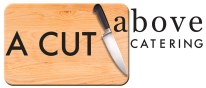 12955 Old Meridian, Ste 104, Carmel, IN 46032317-575-9514Imported/Craft Beer and Premium Wine BarChoice of Three (3) Premium House Wines-Chardonnay, Sauvignon Blanc, Merlot, Cabernet Sauvignon, Pinot Noir, MoscatoChoice of Two (2) Imported/Specialty or Craft Beers and Choice of One (1) Domestic Beer-Guinness, Stella Artois, Heineken, Blue Moon, Fat Tire or New Castle.  Coors Light, Bud Light, or Miller LightIncludes unlimited Coke Products and Bottled Water.3 hrs.-$17.00 per person4 hrs.-$19.00 per personMinimum of 25 GuestsStandard Beer and Wine BarHouse wines-Chardonnay, Cabernet Sauvignon, and White ZinfandelChoice of Two (2) Domestic Beers-Coors Light, Bud Light, Miller LightOne (1) Imported/Specialty Beer-Guinness, Stella Artois, Heineken, Blue Moon, Fat Tire, or New Castle.Includes unlimited Coke Products and Bottled Water.3 hrs.-$15.00 per person4 hrs.-$17.00 per personMinimum of 25 GuestsConsumption Bar (by the drink)Bar Set up Fee-$400.00Imported/Specialty Beer-$7.00 per bottleDomestic Beer-$6.00 per bottleHouse Wines-$6.00 per glassPremium House Wines -$7.00 per glassCoke Products and Bottled Water-$2.00 each*Minimum of $600.00 in Bar Sales must be met by close of event or Client is responsible for difference*-to be billed after eventMinimum of 50 GuestsCash BarBar Set up Fee-$400.00Imported/Specialty Beer-$7.00 per bottleDomestic Beer-$6.00 per bottleHouse Wines-$6.00 per glassPremium House Wines-$7.00 per glassCoke Products and Bottled Water-$2.00 each*Minimum of $600.00 in Bar Sales must be met by close of event or Client is responsible for difference*-to be billed after eventMinimum of 50 Guests